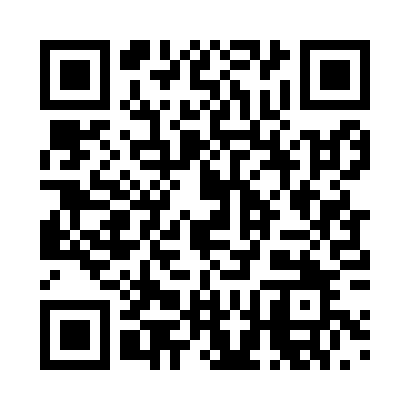 Prayer times for Argenstein, GermanyWed 1 May 2024 - Fri 31 May 2024High Latitude Method: Angle Based RulePrayer Calculation Method: Muslim World LeagueAsar Calculation Method: ShafiPrayer times provided by https://www.salahtimes.comDateDayFajrSunriseDhuhrAsrMaghribIsha1Wed3:345:581:225:248:4711:012Thu3:315:571:225:258:4811:043Fri3:275:551:225:268:5011:074Sat3:245:531:225:268:5111:105Sun3:205:511:225:278:5311:136Mon3:175:501:225:278:5411:167Tue3:135:481:225:288:5611:198Wed3:105:461:225:298:5711:229Thu3:075:451:225:298:5911:2510Fri3:065:431:215:309:0111:2811Sat3:065:421:215:309:0211:2912Sun3:055:401:215:319:0411:3013Mon3:055:391:215:329:0511:3114Tue3:045:371:215:329:0611:3115Wed3:035:361:215:339:0811:3216Thu3:035:341:215:339:0911:3217Fri3:025:331:215:349:1111:3318Sat3:025:321:225:349:1211:3419Sun3:015:301:225:359:1411:3420Mon3:015:291:225:369:1511:3521Tue3:005:281:225:369:1611:3622Wed3:005:271:225:379:1811:3623Thu2:595:251:225:379:1911:3724Fri2:595:241:225:389:2011:3725Sat2:595:231:225:389:2111:3826Sun2:585:221:225:399:2311:3927Mon2:585:211:225:399:2411:3928Tue2:585:201:225:409:2511:4029Wed2:575:191:235:409:2611:4030Thu2:575:191:235:419:2711:4131Fri2:575:181:235:419:2811:41